Temat tygodnia: „Chciałbym być kosmonautą”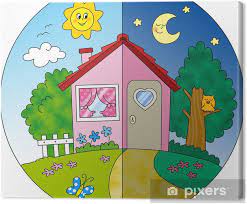 Temat dnia: „Dzień i noc”Zabawa słowna: „ Sufit- nos-podłoga”.Rodzic zaleca dziecku uważnie słuchać , co mówi i wykonywać jego polecenia. Następnie kilka razy pokazuje i wymienia nazwy , np. nos, podłoga, sufit. Po kilku razach udaje, że się myli – mówi np. nos, a pokazuje sufit. Zadaniem dziecka jest wychwycenie błędu. Zabawę prowadzi się przez około 2 minuty.Ćwiczenia słuchowe „ Zaklaszcz tak, jak ja”. Dziecko słucha prostych układów rytmicznych wyklaskiwanych przez rodzica, powtarza je. Dowolny taniec przy piosence „ Ufoludki”https://www.youtube.com/watch?v=Jtm4_sbUaDIZabawa dydaktyczna „ Co robimy w dzień? Co robimy w nocy?Zabawa pantomimiczna „ Co można robić w dzień?”Rodzic pokazuje różne czynności, a dziecko odgaduje, co dzisiaj robił. Następnie dziecko pokazuje wykonywane przez siebie czynności, natomiast rodzic odgaduje.Zabawa orientacyjno- porządkowa „Dzień i noc. Dziecko spaceruje po pokoju. Na hasło DZIEŃ naśladuje zabawy piłką (np. odbijanie, rzucanie), na hasło NOC układa się na dywanie, udaje, że zasypia.Dzieci oglądają obrazki (załącznik nr 1). Umieszczają przy nich kartoniki z obrazkami słońca lub księżyca (załącznik nr 2), w zależności od tego czy dana sytuacja ma miejsce w dzień, czy w nocy.Ćwiczenia graficzne „ Promienie słońca”. (Potrzebne będą kartki z żółtymi kołami, kredki).Dzieci dorysowują żółta kredką promyki (kreski różnej długości) dookoła symbolizującego słońce koła wyciętego z żółtego papieru i naklejonego na kartce.Zabawa rozwijająca inwencję twórczą „ Nasze statki kosmiczne” (zabawa dla chętnych dzieci)Dziecko układa na dywanie statek kosmiczny z pasków bibuły różnej długości i szerokości, w różnych kolorach (według własnych pomysłów). Ogląda powstałe kompozycje; wymyśla nazwę planety, na którą poleciałby takim statkiem. 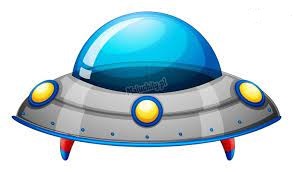 Załącznik 1.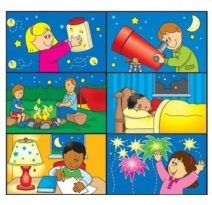 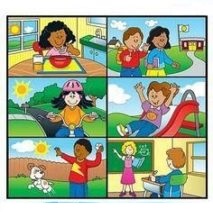 Załącznik 2.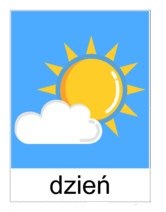 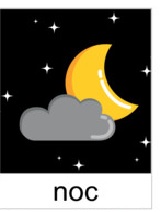 